 Программа вебинара«ХАРИЗМА ЛИДЕРА»03 декабря 2018 года По итогам тренинга участники:— получат четкое систематизированное представление о законах феномена харизматического влияния;— смогут скорректировать свой имидж с целью повышения вашего личного влияния на окружающих;— усовершенствуют свое пластическое и голосовое поведение для приведения их в соответствие с лидерской ролью в команде;— смогут развить свои личные качества и получить инструменты для укрепления своего социального статуса.Ведущая вебинара:                                                               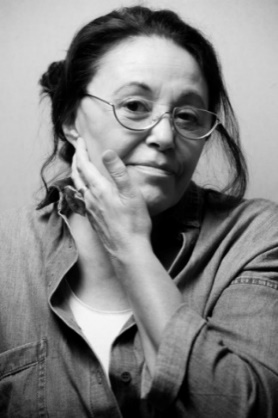 Валерия Байкеева – драматург, автор сценария художественного фильма: «НЕСОКРУШИМЫЙ», недавно прошедшего по всем экранам страны. Автор сценария более чем десяти любимых многими сериалов Первого канала и Канала Россия. Таких как: «Жуков», «Хранимые судьбой», «Наружное наблюдение», «Власик. Тень Сталина», «Маргарита Назарова» и т.д.Лучший эксперт в России по развитию Харизмы у владельцев бизнеса, чиновников, политиков и должностных лиц. Сторителер.•	в 90-е годы, после стажировки в США открыла PR-агентство «Пять плюс», которое входило несколько лет подряд в ТОП 10 PR-агентств России;•	как PR-консультант помогла достичь поставленных целей известным политикам и бизнесменам, таким как Борис Ельцин, Кирсан Илюмжинов, Григорий Явлинский, Иван Саввиди и др.•	Преподает психологию драматургии в киношколе Александра Митты•	Ведёт сценарную Мастерскую в Кино-Школе Лестница•	Проводит интенсивы по темам: «Харизма и лидерство», «Харизма и Эмоциональный Интеллект», «Харизма» актуальные на все времена и для любой жизненной цели.Время проведения вебинара:  03 декабря  2018 г. с 10-00 до 13-00 по клнг. времени.Участники вебинара могут принимать участие:Дистанционно через интернет на своем рабочем месте;Дистанционно через интернет на своем домашнем компьютере.Имеется возможность участвовать с планшета или смартфонов.Участники вебинара получают именной электронный сертификат установленного образца Международного института менеджмента ТПП РФ.Дополнительно: участникам вебинара после проведения мероприятия предоставляется на месяц интернет-ссылка записи вебинара для просмотра в офлайн-режиме.Стоимость участия в вебинаре:   1. Для специалистов из организаций
(скидка 10% при регистрации 2-х и более участников)              -                4000 рублей2. Для специалистов из организаций членов ТПП          -                            скидка 20 % Регистрация заканчивается: 30 ноября 2018 г.Регистрация на вебинар (интернет-семинар) на сайте: http://www.ipt.kaliningrad-cci.ru/ ;  http://kaliningrad.tpprf.ru/ru/announcements/Далее зарегистрированному участнику будет по электронной почте выслан счет на безналичную оплату и ближе к проведению вебинара интернет-ссылка для входа в систему.Техническая проверка компьютерного оборудования слушателей вебинара состоится: 30 ноября  2018 г. в 12-00 по московскому времени по интернет-ссылке https://go.myownconference.ru/x/TestТест интернет соединения с оболочкой - https://myownconference.ru/testerДля участия с планшетов или смартфонов необходимо установить приложение MyOwnConference:Арр Store https://itunes.apple.com/ru/app/myownconference/id1067798941?mt=8Google play https://play.google.com/store/apps/details?id=air.com.dosware.myconference&hl=ruТелефон для справок: (4012) 590 673  (Анкудинова Людмила Дмитриевна); E-mail: ipt@kaliningrad-cci.ruПриложение 1. Технические требования к участию в вебинаре (интернет-семинаре): Для участия в вебинаре Вам понадобится компьютер (ноутбук), подключенный к интернету с акустикой, дополнительно можно подключить вебкамеру и микрофон. Рекомендуемая скорость соединения составляет от 256 kbps. Эта скорость доступна практически на любом подключении в офисе или дома (LAN, ADSL, WiFi). Формат вебинара позволяет сохранить качество обучения: каждый слушатель видит и слышит преподавателя, видит слайды, может скачать учебные материалы и заполнить задания, в любой момент может задать онлайн-вопрос преподавателю или другим участникам. Техническое тестирование участников вебинара состоится: 03 декабря 2018 г. в 12-00 по моск. времени по интернет-ссылке https://go.myownconference.ru/x/Test Уважаемые участники вебинаров! Мы рады сообщить Вам, что теперь участвовать в вебинарах можно при помощи мобильных устройств (смартфоны и планшеты на операционных системах: Android и IOS) в приложении MyOwnConference Рекомендуем пользоваться интернет-браузером Google Chrome.Правила участия в вебинаре:Всем участникам вебинара необходимо заранее регистрироваться, протестировать и настроить своё компьютерное оборудование (Организаторы вебинара не несут ответственность за неправильно настроенное оборудование, программное обеспечение участников вебинара и нарушения работы местных интернет-провайдеров, предоставляющие услуги интернет-связи участникам вебинара. В работе вебинара не считаются дефектами незначительные малозаметные задержки видеоизображения и звука).Участникам вебинара запрещено флудить в чате вебинара (писать некорректные, бессмысленные, многократно повторяемые какие-либо слова и фразы). Нарушители после предупреждения будут забанены (для них будет закрыта возможность писать в чате). Просьба быть вежливыми – Ваши сообщения видят Ваши коллеги из других регионов. При входе в систему вебинара участники вебинара обязаны вводить свои верные данные: Ф.И.О., наименовании организации, города и др. (Пример: Иванов, ТПП, Москва). Участники с неопределенными данными после предупреждения будут удалены из системы. 